Календарний план з фізичного виховання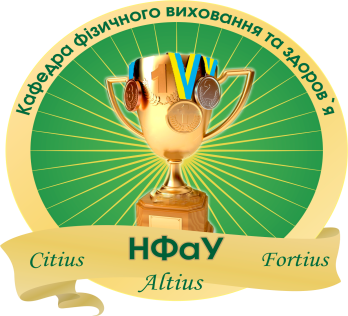 для студентів1курсу міні-футболпідготовки фахівців другого (магістерського) рівня вищої освітигалузь знань 22 Охорона здоров’яспеціальність 226 Фармація, промислова фармаціяосвітня програма Технології фармацевтичних препаратівна 2017-2018 н.р. (вересень – грудень 2017 р.)Зав. кафедрою фізичного вихованнята здоров’я 										В. С. Лобода№з/пНазва темиОбсяг у годинахОбсяг у годинахДата проведенняБали№з/пНазва теми5,04,01Тема 1. Техніка безпеки. Загально-розвиваючі вправи (в русі, в парах, в трійках, в групі). Рухливі ігри з елементами футболу. 4404.09.-17.092-32Тема 2. Вивчення техніки пересування: біг, стрибки,зупинки,повороти. Оволодіння основними засобами розвитку спритності. Естафети з елементами футболу. 4418.09-01.102-43Тема 3. Вивчення техніки зупинки м’яча. Зупинки підошвою, внутрішньою стороною стоп, підйомом,стегном, грудьми та животом.4402.10-15.102-44Тема 4. Вивчення техніки ведення м’яча Виконання ловлі та передачі м’яча різними способами та стоячи на місці. Оволодіння основними засобами розвитку сили.4416.10-29.103-45Тема 5. Контроль змістовного модуля 1.2230.10-05.1112-206Тема 6. Вивчення техніки польового гравця. Техніка пересування та володіння м’ячем.  4406.11-19.112-37Тема 7. Вивчення техніки удару по м’ячу ногою. Вивчення техніки пробивання штрафного удару.  4420.11-03.122-48Тема 8. Вивчення техніки відбирання м’яча. Поєднання прийомів пересування з технікою володіння м’ячем.4404.12-17.122-49Тема 9. Вивчення техніки зупинки м’яча. Зупинка м’яча підошвою, внутрішньою частиною стопи, підйомом, стегном.2218.12-24.123-410Тема 10. Контроль змістовного модуля 2. Оцінка практичних умінь та навичок у розділі «Міні-футбол», а також підрахунок рейтингових балів за осінній семестр.4425.12-06.0112-20Разом за модулем 1.3636